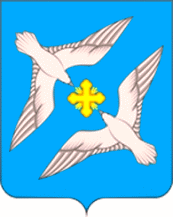 АДМИНИСТРАЦИЯМУНИЦИПАЛЬНОГО   ОБРАЗОВАНИЯСЕЛЬСКОЕ ПОСЕЛЕНИЕ «УСПЕНСКОЕ»РЖЕВСКОГО РАЙОНА ТВЕРСКОЙ ОБЛАСТИПОСТАНОВЛЕНИЕ29.12.2018 г.                                                                                                                      № 69Об утверждении муниципальной программы«Комплексное развитие территории муниципального образования сельское поселение «Успенское» Ржевского района Тверской области на 2019-2023 годы» В соответствии с пунктом 4 частью 1 статьи 14 Федерального закона от 6 октября 2003 года № 131-ФЗ «Об общих принципах организации местного самоуправления в Российской Федерации», на основании Устава сельского поселения «Успенское» Ржевского района, с целью создания комплексных благоприятных социально-бытовых условий для проживания на территории муниципального образования сельское поселение «Успенское» Ржевского района Тверской области, повышения качества жизни населенияПОСТАНОВЛЯЮ:Утвердить муниципальную программу «Комплексное развитие территории муниципального образования сельское поселение «Успенское» Ржевского района Тверской области   на 2019-2023 годы» (Приложение №1)Признать утратившими силу:  Постановление Главы администрации муниципального образования сельского поселение «Успенское» Ржевского района № 59 от 06.11.2015г. Об утверждении муниципальной программы «Комплексное развитие территории муниципального образования сельское поселение «Успенское» Ржевского района Тверской области на 2016-2020 годы»Контроль за выполнением настоящего постановления оставляю за собой.Настоящее постановление вступает в силу со дня его подписания и распространяется на правоотношения возникшие с 01 января 2019 года.Глава сельского поселения «Успенское»                                                             	                                В.А.ГромовУтверждена постановлениемАдминистрации муниципального образования сельское поселение «Успенское»от 29.12.2018г № 69МУНИЦИПАЛЬНАЯ ПРОГРАММА«Комплексное развитие территории муниципального образования сельское поселение «Успенское» Ржевского района Тверской области на 2019-2023 годы»2018 г.Паспортмуниципальной программы «Комплексное развитие территории муниципального образования сельское поселение «Успенское» Ржевского района Тверской области на 2019-2023 годы»Раздел I             Общая характеристика сферы реализации муниципальной программыПодраздел IОбщая характеристика сферы реализации муниципальной программыМуниципальное образование сельское поселение «Успенское» расположено на территории Ржевского района.Административный центр – п. Успенское с количеством населения 466 человек. Численность постоянного населения на 01.01.2019 года составляет 1589 человек, проживающих в 59 населенных пунктах.Крупные населенные пункты: пос. Успенское – 466 чел., дер. Глебово – 289 чел., дер.Плешки – 208 чел., дер.Орехово – 101 чел., дер.Терешково – 85 чел.На территории  сельского поселения находятся объекты социально-культурного назначения:общеобразовательная средняя школа  в дер. Глебово с количеством учащихся – 116 человек;начальная школа c дошкольным обучением в дер. Орехово с количеством  учащихся – 7 человек,детский сад в дер. Глебово с количеством воспитанников – 25 человек,Дом культуры дер. Глебово, п.Успенское, дер. Плешки, дер. Орехово,4 отделения связи: в пос. Успенское, дер. Глебово, дер. Плешки, дер. Орехово;4 библиотеки: пос. Успенское, дер. Глебово, дер. Плешки, дер. Орехово,6 магазинов ИП; ОВ ВОП  в дер. Глебово;1 амбулаторный пункт: в дер. Глебово;3 ФАПа: пос. Успенское, дер. Плешки, дер. Орехово.На территории сельского поселения расположены предприятия:КФХ Матвеева А.В.«Прессинг»,СПК «Успенское»,Свинокомплекс «Дмитрова Гора»,ООО НТО«ЭКО-Системы»,ООО «ГОРОДНЯ»Жилой фонд сельского поселения – 41.94 тыс.кв.м, состоит из индивидуальных и многоквартирных одноэтажных и многоэтажных жилых домов, количество жилых домов – 607В пос. Успенское- 1(один) пятиэтажный панельный дом, пять домов – двухэтажных, 112 благоустроенных квартир.Муниципальная программа «Комплексное развитие территории муниципального образования сельское поселение «Успенское» Ржевского района Тверской области» (далее – муниципальная программа) определяет основные направления развития и функционирования отраслей социальной сферы, финансовое обеспечение и механизмы реализации предусматриваемых мероприятий, показатели их результативности. Социальная сфера – это самостоятельная сфера общественной жизни, в которой реализуются многообразные социальные интересы в отношениях социальных субъектов. В современной экономике социальная сфера стала важнейшим фактором и источником экономического роста. Возможности поступательного развития экономики оказались напрямую связанными с качественным развитием созидательных способностей человека. Определяющее влияние на качество рабочей силы оказывает культурное обслуживание и все те сферы деятельности, которые формируют человеческий капитал.Рассматривая структуру социальной сферы, можно выделить следующие ее основные компоненты:- культура,- физическая культура и спорт,- молодежная политика,- социальная политика.Подраздел IIОсновные проблемы в сфере реализации муниципальной программыСоциальная сфера охватывает все пространство жизни человека – от условий его труда и быта, охраны здоровья, досуговой деятельности до социально-культурных и национальных отношений. Для стабильного развития социальной сферы в поселении в ближайшее время необходимо решить ряд существующих проблем:1. «Обеспечение пожарной безопасности в сельском поселении «Успенское»»- на территории сельского поселения существуют угрозы возникновения чрезвычайных ситуаций природного и техногенного характера: весеннее половодье, паводки, лесные пожары, сильные ветра, снегопады, засуха; имеется недостаточное количество технической системы оповещения;2. «Осуществление дорожной деятельности в границах сельского поселения «Успенское»»- увеличение нагрузки на покрытие проезжей части, несоблюдение сроков проведение ремонтов для поддержания нормативного технико-эксплуатационного состояния дорог, увеличение площади разрушения дорожного покрытия;3. «Поддержка жилищно-коммунального хозяйства и благоустройства территории сельского поселения «Успенское»»- недостаток финансовых средств на содержание жилищно-коммунального комплекса и низкая инвестиционная привлекательность привела к резкому увеличению физического износа водопроводных и канализационных сетей;- не систематический сбор и нерегулярный вывоз на полигоны ТКО, нехватка дополнительных контейнеров и оборудованных специальных площадок, отвечающих требованиям санитарного законодательства;-недостаточна инициатива жителей населенных пунктов по благоустройству и санитарной очистке подъездов, домов и придомовых территорий, недостаточно оборудованных спортивных, детских и игровых площадок, мест отдыха жителей;4. «Социальная поддержка населения в сельском поселении «Успенское»»- усиление социальной поддержки пенсионеров, инвалидов, семей, детей. Привлечение внимания общественности к решению социальных проблем отдельных категорий граждан. Обеспечение доступности и качества социального обслуживания для социально-незащищенных категорий граждан.5. «Поддержка местных инициатив муниципального образования сельское поселение «Успенское»»- улучшение состояния территории для отдыха населения. 6.«Развитие и укрепление культурно-досуговой деятельности на территории сельского поселения «Успенское»- главной целью сферы культуры является предоставление жителям возможности получения необходимых культурных благ при обеспечении их доступности и многообразия и целенаправленное воздействие на личность для формирования определенных положительных качеств. Финансирование муниципальной сферы культуры осуществляется за счет бюджетных средств и оказания платных услуг. Форма проведения мероприятий: концерты, конкурсы, игровые программы, театрализованные мероприятия, выставки, встречи, чествования.7. «Обеспечение правопорядка и безопасности граждан»- реализация государственных полномочий в области воинской обязанностиПодраздел IIIОсновные направления решения проблем в сфере реализации муниципальной программы Настоящая Муниципальная программа создается для совершенствования и повышения качества мероприятий направленных для решения проблем в сфере реализации муниципальной программы.По реализации вопросов местного значения в части обеспечения первичных мер пожарной безопасности в границах населенных пунктов сельского поселения во избежание пожаров с наступлением весенне-летнего пожароопасного периода проводится опашка лесных насаждений, проводятся сходы граждан, беседы о соблюдении мер пожарной безопасности, создаются добровольные пожарные дружины, производят благоустройство пожарных водоемов и подъездов к ним.Для осуществление дорожной деятельности в части содержания и ремонта автомобильных дорог местного значения в границах сельского поселения проводятся комплекс мероприятий по обеспечению надлежащего содержания и ремонта дорог, что приводит к повышению безопасности дорожного движения и профилактики возникновения очагов аварийности.Одним из основополагающих условий развития сельского поселения является комплексное развитие систем коммунальной инфраструктуры. Муниципальная программа направлена на обеспечение надежного и устойчивого обслуживания потребителей коммунальными услугами, снижение износа объектов коммунальной инфраструктуры, модернизацию этих объектов путем внедрения ресурсо-энергосберегающих технологий, разработку и внедрения мер по стимулированию эффективного и рационального хозяйствования организаций коммунального комплекса, привлечение средств внебюджетных инвестиционных ресурсов, повышение уровня благоустройства населенных пунктов, озеленению территории, оборудование спортивных и детских площадок.Физическая культура и спорт являются наиболее универсальным способом физического и духовного оздоровления населения. С целью поддержания физической активности ежегодно проводятся районные спортивные соревнования: по волейболу, стрельбе из пневматической винтовки, дартсу, мини-футболу и поселенческие соревнования с участием команд сельского поселения.Программа 1 «Укрепление системы обеспечения пожарной безопасности, обеспечения оперативного реагирования на угрозы возникновения пожаров, уменьшение гибели, травматизма людей и размеры материальных потерь от пожаров»Программа 2 «Повышение уровня благоустройства внутрипоселковых дорог, улучшение их внешнего облика и создание максимально благоприятных, комфортных и безопасных условий для проживания и отдыха жителей деревни, сокращение дорожно-транспортных происшествий»Программа 3 «Улучшение состояния коммунальной инфраструктуры и повышение качества предоставления коммунальных услуг, а также комплексное решение проблем развития благоустройства по улучшению санитарного и эстетического вида территории сельского поселения, создание максимально благоприятных, комфортных и безопасных условий для проживания и отдыха жителей сельского поселения»Программа 4 «Привлечение внимания общественности к решению социальных проблем отдельных категорий граждан, усиление социальной поддержки пенсионеров, инвалидов, семей и детей»Цель 5 «Улучшение состояния территории для отдыха населения»Цель 6 «Развитие и укрепление культурно-досуговой деятельности на территории сельского поселения «Успенское»»Цель 7 «Реализация государственных полномочий в области воинской обязанности»Подраздел IVПриоритеты муниципальной политики в сфере реализации муниципальной программыРеализация стратегических приоритетов муниципальной программы социально-экономического развития сельского поселения «Успенское» позволит решить наиболее актуальные проблемы сельского поселения, создать благоприятные социально-бытовые и экономические условия для проживания населения.Раздел IIЦели муниципальной программы Муниципальная программа «Комплексное развитие территории муниципального образования сельское поселение «Успенское» Ржевского района Тверской области на 2019-2023 годы» направлена на достижение следующих целей:а) цель 1 «Укрепление системы обеспечения пожарной безопасности, обеспечения оперативного реагирования на угрозы возникновения пожаров, уменьшение гибели, травматизма людей и размеры материальных потерь от пожаров»;б) цель 2 «Повышение уровня благоустройства внутрипоселковых дорог, улучшение их внешнего облика и создание максимально благоприятных, комфортных и безопасных условий для проживания и отдыха жителей деревни, сокращение дорожно-транспортных происшествий»;в) цель 3 «Улучшение состояния коммунальной инфраструктуры и повышение качества предоставления коммунальных услуг, а также комплексное решение проблем развития благоустройства по улучшению санитарного и эстетического вида территории сельского поселения, создание максимально благоприятных, комфортных и безопасных условий для проживания и отдыха жителей сельского поселения»;г) цель 4 «Привлечение внимания общественности к решению социальных проблем отдельных категорий граждан, усиление социальной поддержки пенсионеров, инвалидов, семей и детей»;д) цель 5 «Улучшение состояния территории для отдыха населения»е) цель 6 «Развитие и укрепление культурно-досуговой деятельности на территории сельского поселения «Успенское»ж) цель 7 «Реализация государственных полномочий в области воинской обязанности»Показателями, характеризующие достижение цели 1 являются: а) 1 «создание необходимых условий для повышения защищенности личности и имущества на территории сельского поселения «Успенское» от чрезвычайных ситуаций, в том числе от пожаров»б) 2 «обучение населения мерам пожарной безопасности»;Показателями, характеризующими достижение цели 2 являются:а) «Приведение дорожного покрытия в соответствие существующим правилам и нормам»Показателями, характеризующими достижение цели 3 являются:а) «Получение населением сельского поселения качественных коммунальных услуг и их экономическая доступность»Показателями, характеризующими достижение цели 4 являются:а) «Расширение форм и видов социальной помощи и услуг для социально- незащищенных категорий граждан»Показателями, характеризующими достижение цели 5, являются:а) «Количество благоустроенных территорий»Показателями, характеризующими достижение цели 6 являются:а) «Количество проведенных культурно-досуговых мероприятий для населения»Значения показателей целей муниципальной программы по годам ее реализации приведены в приложении 1 к настоящей программе.Описание характеристик показателей целей муниципальной программы приведены в приложении 2 к настоящей программе.Раздел IIIПодпрограммы Реализация муниципальной программы связана с выполнением следующих подпрограмм:а) подпрограмма 1 «Обеспечение пожарной безопасности в сельском поселении «Успенское»;б) подпрограмма 2 «Осуществление дорожной деятельности в границах сельского поселения «Успенское»;в) подпрограмма 3 «Поддержка жилищно-коммунального хозяйства и благоустройства территории сельского поселения «Успенское»;г) подпрограмма 4 «Социальная поддержка населения в сельском поселении «Успенское»»;д) подпрограмма 5 «Поддержка местных инициатив муниципального образования сельское поселение «Успенское»;е) подпрограмма 6 «Развитие и укрепление культурно-досуговой деятельности на территории сельского поселения «Успенское»;ж) подпрограмма 7 «Обеспечение правопорядка и безопасности граждан».Подраздел IПодпрограмма 1 «Обеспечение пожарной безопасности в сельском поселении «Успенское»Глава 1. Задачи подпрограммыРеализация подпрограммы 1 «Обеспечение пожарной безопасности в сельском поселении «Успенское» связано с решением следующих задач:а) задача 1 «Обеспечение первичных мер пожарной безопасности   на территории сельского поселения»;б) задача 2 «Организация обучения мерам пожарной безопасности и пропаганда пожарно-технических знаний».Решение задачи 1 «Обеспечение безопасности жизнедеятельности населения на территории сельского поселения» оценивается с помощью следующего показателя -  сокращение числа пожаров.Решение задачи 2 «Организация обучения мерам пожарной безопасности и пропаганда пожарно-технических знаний» оценивается с помощью следующего показателя - число граждан, прошедших обучение.Значения показателей задач подпрограммы 1 «Обеспечение пожарной безопасности в сельском поселении «Успенское» по годам реализации муниципальной программы приведены в приложении 1 к настоящей муниципальной программе. Описание характеристик показателей задач подпрограммы 1 «Обеспечение пожарной безопасности в сельском поселении «Успенское» приведены в приложении 2 к настоящей муниципальной программе.Глава 2.  Мероприятия подпрограммыРешение задачи 1 «Обеспечение безопасности жизнедеятельности населения на территории сельского поселения» осуществляется посредством выполнения следующих административных мероприятий подпрограммы 1:а) опашка населенных пунктов;б) устройство, содержание и ремонт противопожарных водоемов;в) приобретение пожарно-технического вооружения;г) ремонт и содержание пожарного автомобиля, пожарной стоянки.Решение задачи 2 «Организация обучения мерам пожарной безопасности и пропаганда пожарно-технических знаний» осуществляется посредством выполнения следующих административных мероприятий подпрограммы 1: а) проведение инструктажей, распространения листовок;б) содержание добровольных пожарных дружин.Выполнение каждого административного мероприятия и мероприятия подпрограммы 1 «Обеспечение пожарной безопасности в сельском поселении «Успенское» оценивается с помощью показателей, перечень которых и их значения по годам реализации муниципальной программы приведены в приложении 1 к настоящей муниципальной программе.Глава 3. Объем финансовых ресурсов, необходимый для реализации подпрограммы Общий объем бюджетных ассигнований, выделенный на реализацию подпрограммы 1 «Обеспечение пожарной безопасности в сельском поселении «Успенское», составляет   250,0 тыс. руб.  Объем бюджетных ассигнований, выделенный на реализацию подпрограммы 1 Обеспечение пожарной безопасности в сельском поселении «Успенское», по годам реализации муниципальной программы в разрезе задач, приведен в таблице 1. Таблица 1Подраздел IIПодпрограмма 2 «Осуществление дорожной деятельности в границах сельского поселения «Успенское»Глава 1. Задачи подпрограммыРеализация подпрограммы 2 «Осуществление дорожной деятельности в границах сельского поселения «Успенское» связано с решением следующих задач:а) задача 1 «Содержание существующей сети дорог сельского поселения»Решение задачи 1 «Содержание существующей сети дорог сельского поселения» оценивается с помощью показателя:а) Количество отремонтированных дорог б) Количество дорогв) Количество грейдированных дорог г) Количество установленных знаковЗначения показателей задач подпрограммы 2 «Осуществление дорожной деятельности в границах сельского поселения «Успенское» по годам реализации муниципальной программы приведены в приложении 1 к настоящей муниципальной программе. Описание характеристик показателей задач подпрограммы 2 «Осуществление дорожной деятельности в границах сельского поселения «Успенское» приведены в приложении 2 к настоящей муниципальной программе.Глава 2. Мероприятия подпрограммыРешение задачи 1 «Содержание существующей сети дорог сельского поселения», осуществляется посредством выполнения следующих административных мероприятий подпрограммы 2:а) Содержание дорог в зимний периодб) Содержание дорог в летний периодв) Грейдирование дорог г) Установка дорожных знаковВыполнение каждого административного мероприятия подпрограммы 2 «Осуществление дорожной деятельности в границах сельского поселения «Успенское» оценивается с помощью показателей, перечень которых и их значения по годам реализации муниципальной программы приведены в приложении 1 к настоящей муниципальной программе.Глава 3. Объем финансовых ресурсов, необходимый для реализации подпрограммыОбщий объем бюджетных ассигнований, выделенный на реализацию подпрограммы 2 «Осуществление дорожной деятельности в границах сельского поселения «Успенское», составляет 2821,855 тыс. руб.  Общий объем бюджетных ассигнований, выделенный на реализацию подпрограммы 2 «Осуществление дорожной деятельности в границах сельского поселения «Успенское» по годам реализации муниципальной программы в разрезе задач подпрограммы приведен в таблице 2  Таблица 2Подраздел IIIПодпрограмма 3 «Поддержка жилищно-коммунального хозяйства и благоустройства территории сельского поселения «Успенское»»Глава 1. Задачи подпрограммы Реализация подпрограммы 3 «Поддержка жилищно-коммунального хозяйства и благоустройства территории сельского поселения «Успенское» связана с решением следующих задач:а) задача 1 «Повышение качества коммунальных услуг и их экономическую доступность для населения»б) задача 2 «Благоустройство территорий населенных пунктов» в) задача 3 «Оказание услуг по муниципальному имуществу» Решение задачи 1 «Повышение качества коммунальных услуг и их экономическую доступность для населения» оценивается с помощью показателя:а) Количество отремонтированных объектов ЖКХРешение задачи 2 «Благоустройство территорий населенных пунктов» оценивается с помощью показателя:а) Количество благоустроенных населенных пунктовРешение задачи 3 «Оказание услуг по муниципальному имуществу» оценивается с помощью показателя:а) Количество оказанных услуг по муниципальному имуществуЗначения показателей задач подпрограммы 3 «Поддержка жилищно-коммунального хозяйства и благоустройства территории сельского поселения «Успенское» по годам реализации муниципальной программы приведены в приложении 1 к настоящей муниципальной программе. Описание характеристик показателей задач подпрограммы 3 «Поддержка жилищно-коммунального хозяйства и благоустройства территории сельского поселения «Успенское» приведены в приложении 2 к настоящей муниципальной программе.Глава 2. Мероприятия подпрограммыРешение задачи 1 «Повышение качества коммунальных услуг и их экономическую доступность для населения», осуществляется посредством выполнения следующих административных мероприятий подпрограммы 3: а) Содержание и ремонт сетей водоснабжения и водоотведенияб) Вывоз ТБОв) Переданные полномочия по содержанию муниципального жилищного фондаг) Ремонт и содержание водонапорных башен, павильонов и насосныхд) Переданные полномочия на теплоснабжениее) Содержание, ремонт водопроводных сетей, башен, павильоновж) Содержание муниципального имуществаз) Работы по кадастровому учету земельных участкови) Осуществление переданных полномочий по содержанию муниципального жильяк) Переданные полномочия на организацию водоснабжения и водоотведенияРешение задачи 2 «Благоустройство территорий населенных пунктов», осуществляется посредством выполнения следующих административных мероприятий подпрограммы 3: а) Благоустройство воинских захоронений, памятных мест и гражданских кладбищб) Окашивание населенных пунктовв) Приобретение материалов для благоустройстваг) Уличное освещениед) Оказание услуг по землепользованию-оформление межевых планов земельных участкове) Благоустройство территорииж) Генеральный план территории сельского поселения «Успенское». Правила землепользования и застройки территорииз) Ремонт воинских захороненийи) Содержание уличного освещенияРешение задачи 3 «Оказание услуг по муниципальному имуществу», осуществляется посредством выполнения следующих административных мероприятий и мероприятий подпрограммы 3: а) Содержание муниципального имуществаВыполнение каждого административного мероприятия подпрограммы 3 «Поддержка жилищно-коммунального хозяйства и благоустройства территории сельского поселения «Успенское»» оценивается с помощью показателей, перечень которых и их значения по годам реализации муниципальной программы приведены в приложении 1 к настоящей муниципальной программе.Глава 3. Объем финансовых ресурсов, необходимый для реализации подпрограммыОбщий объем бюджетных ассигнований, выделенный на реализацию подпрограммы 3 «Поддержка жилищно-коммунального хозяйства и благоустройства территории сельского поселения «Успенское»», составляет 13159,21 тыс. руб.  Объем бюджетных ассигнований, выделенный на реализацию подпрограммы 3 «Поддержка жилищно-коммунального хозяйства и благоустройства территории сельского поселения «Успенское»», по годам реализации муниципальной программы в разрезе задач подпрограммы приведен в таблице 3. Таблица 3Подраздел IVПодпрограмма 4 «Социальная поддержка населения в сельском поселении «Успенское»» Глава 1. Задачи подпрограммыРеализация подпрограммы 4 «Социальная поддержка населения в сельском поселении «Успенское» связана с решением следующих задач:а) задача 1 «Оказание социальной поддержки жителям сельского поселения»           Решение задачи 1 «Оказание социальной поддержки жителям сельского поселения» оценивается с помощью показателя:а) Количество жителей, получивших помощьЗначения показателей задач подпрограммы 4 «Социальная поддержка населения в сельском поселении «Успенское»» по годам реализации муниципальной программы приведены в приложении 1 к настоящей муниципальной программе.Описание характеристик показателей задач подпрограммы Подпрограмма 4 «Социальная поддержка населения в сельском поселении «Успенское»» приведены в приложении 2 к настоящей муниципальной программеГлава 2. Мероприятия подпрограммыРешение задачи 1 «Оказание социальной поддержки жителям сельского поселения»» осуществляется посредством выполнения следующих административных мероприятий подпрограммы 4:а) Проведение мероприятий сельского поселения «Успенское»б) Предоставление иных форм социальной поддержки отдельным категориям гражданВыполнение каждого административного мероприятия подпрограммы 4 «Социальная поддержка населения в сельском поселении «Успенское»» оценивается с помощью показателей, перечень которых и их значения по годам реализации муниципальной программы приведены в приложении 1 к настоящей муниципальной программе.Глава 3. Объем финансовых ресурсов, необходимый для реализации подпрограммыОбщий объем бюджетных ассигнований, выделенный на реализацию подпрограммы 4 «Социальная поддержка населения в сельском поселении «Успенское»», составляет 50,0 тыс. руб.  Объем бюджетных ассигнований, выделенный на реализацию подпрограммы 4 «Социальная поддержка населения в сельском поселении «Успенское»», по годам реализации муниципальной программы в разрезе задач подпрограммы приведен в таблице 4. Таблица 4Подраздел VПодпрограмма 5 «Поддержка местных инициатив муниципального образования сельское поселение «Успенское»»Глава 1. Задачи подпрограммыРеализация подпрограммы 5 «Поддержка местных инициатив муниципального образования сельское поселение «Успенское»» связано с решением следующих задач:а) задача 1 «Улучшение состояния территории для отдыха населения»Решение задачи 1 «Улучшение состояния территории для отдыха населения» оценивается с помощью показателя:а) Количество благоустроенных территорийЗначения показателей задач подпрограммы 5 «Поддержка местных инициатив муниципального образования сельское поселение «Успенское»» по годам реализации муниципальной программы приведены в приложении 1 к настоящей муниципальной программе. Описание характеристик показателей задач подпрограммы 5 «Поддержка местных инициатив муниципального образования сельское поселение «Успенское»» приведены в приложении 2 к настоящей муниципальной программе.Глава 2. Мероприятия подпрограммыРешение задачи 1 «Поддержка местных инициатив муниципального образования сельское поселение «Успенское»» осуществляется посредством выполнения следующих административных мероприятий подпрограммы 5:а) Устройство детской площадки и сквера для отдыха населения Выполнение каждого административного мероприятия подпрограммы 5 «Поддержка местных инициатив муниципального образования сельское поселение «Успенское»» оценивается с помощью показателей, перечень которых и их значения по годам реализации муниципальной программы приведены в приложении 1 к настоящей муниципальной программе.Глава 3. Объем финансовых ресурсов, необходимый для реализации подпрограммыОбщий объем бюджетных ассигнований, выделенный на реализацию подпрограммы 5 «Поддержка местных инициатив муниципального образования сельское поселение «Успенское»», составляет 1200,0 тыс. руб.  Объем бюджетных ассигнований, выделенный на реализацию подпрограммы 5 «Поддержка местных инициатив муниципального образования сельское поселение «Успенское»», по годам реализации муниципальной программы в разрезе задач подпрограммы приведен в таблице 5.  Таблица 5Подраздел V1 Подпрограмма 6 «Развитие и укрепление культурно-досуговой деятельности на территории сельского поселения «Успенское»»Глава 1. Задачи подпрограммыРеализация подпрограммы 6 «Развитие и укрепление культурно-досуговой деятельности на территории сельского поселения «Успенское» связана с решением следующих задач:а) задача 1 «Развитие и укрепление культурно-досуговой деятельности»б) задача 2 «Укрепление материально-технической базы учреждений культуры»Решение задачи 1 «Развитие и укрепление культурно-досуговой деятельности» оценивается с помощью показателя:а) Количество проведенных культурно-досуговых мероприятий для населения Решение задачи 2 «Укрепление материально-технической базы учреждений культуры» оценивается с помощью показателя:а) Доля расходов бюджета сельского поселения «Успенское» на предоставления субсидий на содержание учреждений культуры сельского поселенияЗначения показателей задач подпрограммы 6 «Развитие и укрепление культурно-досуговой деятельности на территории сельского поселения «Успенское»» по годам реализации муниципальной программы приведены в приложении 1 к настоящей муниципальной программе. Описание характеристик показателей задач подпрограммы 6 «Развитие и укрепление культурно-досуговой деятельности на территории сельского поселения «Успенское»» приведены в приложении 2 к настоящей муниципальной программе.Глава 2. Мероприятия подпрограммыРешение задачи 1 «Развитие и укрепление культурно-досуговой деятельности», осуществляется посредством выполнения следующих административных мероприятий подпрограммы 6: а) Субсидии на содержание учреждений культуры сельского поселенияб) Субсидии муниципальным учреждениям культурыв) Субсидии на повышение заработной платы работникам муниципальных учреждений культурыг) Субсидии на повышение оплаты труда работникам муниципальных учреждений в связи с увеличением минимального размера оплаты трудад) Субсидии на повышение оплаты труда работникам муниципальных учреждений в связи с увеличением минимального размера оплаты труда (мб)е) Проведение различных мероприятий на территории сельского поселенияРешение задачи 2 «Укрепление материально-технической базы учреждений культуры», осуществляется посредством выполнения следующих административных мероприятий подпрограммы 6: а) Субсидии на капитальный и текущий ремонт зданий и помещений учреждений культурыб) Субсидия на укрепление материально-технической базы учреждений культуры сельского поселенияв) Приобретение светового и проекционного оборудования, телевизионной аппаратуры для муниципального бюджетного учрежденияВыполнение каждого административного мероприятия подпрограммы 6 «Развитие и укрепление культурно-досуговой деятельности на территории сельского поселения «Успенское»» оценивается с помощью показателей, перечень которых и их значения по годам реализации муниципальной программы приведены в приложении 1 к настоящей муниципальной программе.Глава 3. Объем финансовых ресурсов, необходимый для реализации подпрограммыОбщий объем бюджетных ассигнований, выделенный на реализацию подпрограммы 6 «Развитие и укрепление культурно-досуговой деятельности на территории сельского поселения «Успенское»» составляет 13015,715 тыс. руб.  Объем бюджетных ассигнований, выделенный на реализацию подпрограммы 6 «Развитие и укрепление культурно-досуговой деятельности на территории сельского поселения «Успенское»», по годам реализации муниципальной программы в разрезе задач подпрограммы приведен в таблице 6. Таблица 6Подраздел VIIПодпрограмма 7 «Обеспечение правопорядка и безопасности граждан»Глава 1. Задачи подпрограммыРеализация подпрограммы 7 «Обеспечение правопорядка и безопасности граждан» связана с решением следующих задач:а) задача 1 «Реализация государственных полномочий в области воинской обязанности»Решение задачи 1 «Обеспечение правопорядка и безопасности граждан» оценивается с помощью показателя:а) Количество военнообязанных гражданЗначения показателей задач подпрограммы 7 «Обеспечение правопорядка и безопасности граждан» по годам реализации муниципальной программы приведены в приложении 1 к настоящей муниципальной программе.Описание характеристик показателей задач подпрограммы 7 «Обеспечение правопорядка и безопасности граждан» приведены в приложении 2 к настоящей муниципальной программе.Глава 2. Мероприятия подпрограммыРешение задачи 1 «Реализация государственных полномочий в области воинской обязанности» осуществляется посредством выполнения следующих административных мероприятий подпрограммы 7:а) Мероприятия на осуществление первичного воинского учета на территории сельского поселенияб) Субвенции на финансовое обеспечение реализации государственных полномочий Тверской области по созданию административных комиссий и определению перечня должностных лиц, уполномоченных составлять протоколы об административных правонарушенияхв) Приобретение оргтехникиВыполнение каждого административного мероприятия подпрограммы 7«Обеспечение правопорядка и безопасности граждан» оценивается с помощью показателей, перечень которых и их значения по годам реализации муниципальной программы приведены в приложении 1 к настоящей муниципальной программе.Глава 3. Объем финансовых ресурсов, необходимый для реализации подпрограммыОбщий объем бюджетных ассигнований, выделенный на реализацию подпрограммы 7 «Обеспечение правопорядка и безопасности граждан», составляет 402,25 тыс. руб.  Объем бюджетных ассигнований, выделенный на реализацию 7 «Обеспечение правопорядка и безопасности граждан», по годам реализации муниципальной программы в разрезе задач подпрограммы приведен в таблице 7. Таблица 7Раздел 1VПодпрограмма 8 «Обеспечивающая подпрограмма»Подраздел IОбеспечение деятельности администраторов программыОбщая сумма расходов на обеспечение деятельности администраторов муниципальной программы, выделенная на период реализации муниципальной программы, составляет 12690,0 тыс. руб.Объем бюджетных ассигнований, выделенный на обеспечение деятельности администратора муниципальной программы, по годам реализации муниципальной программы приведен в таблице 8.Таблица 8 Расходы на обеспечение деятельности администраторов муниципальной программы по годам реализации муниципальной программы в разрезе кодов бюджетной классификации приведены в приложении 1 к настоящей муниципальной программе. Подраздел IIАдминистративные мероприятияВ рамках обеспечивающей подпрограммы предусмотрено выполнение следующих административных мероприятий:а) повышение квалификации работников администрацииВыполнение административного мероприятия 1 «Повышение квалификации работников администрации» оценивается с помощью следующих показателей:а) количество работников администрации, прошедших курсы повышения квалификации.Раздел VМеханизм управления и мониторинга реализации  муниципальной программыПодраздел IУправление реализацией  муниципальной программыУправление реализацией муниципальной программы предусматривает:а) создание формальной структуры подчиненности и соответствующего разделения работы при реализации  муниципальной программы между структурными подразделениями и ответственными исполнителями администратора  муниципальной программы; б) определение мероприятий по реализации  муниципальной программы и распределение их между структурными подразделениями и исполнителями администратора  муниципальной программы;в) оперативное принятие решений, обеспечение согласованности взаимодействия всех структурных подразделений и исполнителей администратора  муниципальной программы при реализации  муниципальной программы;г) учет, контроль и  анализ реализации  муниципальной программы.Администратор  муниципальной программы самостоятельно определяет формы и методы управления реализацией  муниципальной программы. Администратор муниципальной программы осуществляет управление реализацией муниципальной программы в соответствии с утвержденными ежегодными планами мероприятий по реализации муниципальной программы.Ежегодный план мероприятий по реализации  муниципальной программы предусматривает распределение обязанностей между структурными подразделениями и ответственными исполнителями администратора  муниципальной программы. Администратор  муниципальной программы осуществляет управление реализацией  муниципальной программы в соответствии с утвержденными ежегодными планами мероприятий по реализации  муниципальной программы.Структурные подразделения и ответственные исполнители администратора  муниципальной программы обеспечивают своевременное и полное выполнение  муниципальной программы в соответствии с  распределением обязанностей при реализации  муниципальной программы. Подраздел IIМониторинг реализации  муниципальной программыМониторинг реализации муниципальной программы обеспечивает: а) регулярность получения информации о реализации  муниципальной программы от ответственных исполнителей администратора  муниципальной программы; б) согласованность действий ответственных исполнителей администратора  муниципальной программы;  в) своевременную актуализацию  муниципальной программы с учетом меняющихся внешних и внутренних рисков.  Мониторинг реализации  муниципальной программы осуществляется посредством регулярного сбора, анализа и оценки: а) информации об использовании финансовых ресурсов, предусмотренных на реализацию  муниципальной программы; б) информации о достижении запланированных показателей  муниципальной программы. Источниками информации для проведения мониторинга реализации  муниципальной программы являются: а) ведомственная, муниципальная, региональная и федеральная статистика показателей, характеризующих сферу реализации  муниципальной программы; б) отчеты ответственных исполнителей администратора  муниципальной программы о реализации  муниципальной программы; в) отчеты об исполнении бюджета сельского поселения; г) другие источники.Мониторинг реализации  муниципальной программы осуществляется в течение всего периода ее реализации и предусматривает:а) ежеквартальную оценку выполнения структурными подразделениями и исполнителями администратора  муниципальной программы ежегодного плана мероприятий по реализации  муниципальной программы;б) корректировку (при необходимости) ежегодного плана мероприятий по реализации  муниципальной программы;в) формирование отчета о реализации  муниципальной программы за отчетный финансовый год;г) проведение экспертизы отчета о реализации  муниципальной программы за отчетный финансовый год.Администратор муниципальной программы формирует отчет о реализации  муниципальной программы за отчетный финансовый год по утвержденной форме.  К отчету о реализации  муниципальной программы за отчетный финансовый год прилагается пояснительная записка, которая  содержит:а) оценку фактического использования финансовых ресурсов и достигнутых показателей  муниципальной программы с указанием причин их отклонения от запланированных значений за отчетный финансовый год;б) оценку возможности использования запланированных финансовых ресурсов и достижения запланированных значений показателей  муниципальной программы до окончания срока ее реализации;в) результаты деятельности администратора  муниципальной программы по управлению реализацией  муниципальной программы и предложения по совершенствованию управления реализацией государственной программой;г) оценку эффективности реализации  муниципальной программы за отчетный финансовый год.Наименование программы Муниципальная программа «Комплексное развитие территории муниципального образования сельское поселение «Успенское» Ржевского района Тверской области на 2019-2023 годы» Администратор программы Администрация муниципального образования сельское поселение «Успенское»Срок реализации программы2019 – 2023 годыЦели программыСоздание комплексных благоприятных социально-бытовых условий для проживания на территории муниципального образования сельское поселение «Успенское» Ржевского района Тверской области, повышение качества жизни населенияПодпрограммы Подпрограмма 1 «Обеспечение пожарной безопасности в сельском поселении «Успенское» (далее – подпрограмма 1).Подпрограмма 2 «Осуществление дорожной деятельности в границах сельского поселения «Успенское» (далее - подпрограмма 2).Подпрограмма 3 «Поддержка жилищно-коммунального хозяйства и благоустройства территории сельского поселения «Успенское» (далее - подпрограмма 3).Подпрограмма 4 «Социальная поддержка населения в сельском поселении «Успенское» (далее - подпрограмма 4).Подпрограмма 5 «Поддержка местных инициатив муниципального образования сельское поселение «Успенское» (далее - подпрограмма 5).Подпрограмма 6 «Развитие и укрепление культурно-досуговой деятельности на территории сельского поселения «Успенское» (далее - подпрограмма 6).Подпрограмма 7 «Обеспечение правопорядка и безопасности граждан» (далее – подпрограмма7).Обеспечивающая подпрограмма «Обеспечение деятельности администраторов программ» (далее - обеспечивающая подпрограмма).Ожидаемые результаты реализации программы- создание необходимых условий для повышения защищенности личности и имущества в целом от пожаров и совершенствования системы оповещения населения на территории сельского поселения;- развитие транспортной инфраструктуры на территории сельского поселения и обеспечение безопасности дорожного движения;- повышение экономической и энергетической эффективности, а также экологической чистоты работы коммунальных систем;- снижение роста износа объектов коммунальной инфраструктуры;- повышение качества коммунальных услуг;- развитие положительных тенденций в создании благоприятной среды жизнедеятельности;- оздоровление, организация досуга населения сельского поселения и развитие социальной инфраструктуры среди молодежи;- рост общественно-политической и деловой активности населения;- создание условий для повышения качества жизни населения и оказание необходимых видов помощи жителям сельского поселенияОбъемы и источники финансирования программы по годам ее реализации в разрезе подпрограммОбщий объем финансирования муниципальной программы на
 2019-2023 годы – 43599,03 тыс. руб., из них:2019 г. – 8719,806 тыс. руб., в том числе:подпрограмма 1 – 50,0 тыс. руб.подпрограмма 2 – 564,371 тыс. руб.подпрограмма 3 – 2631,842 тыс. руб.подпрограмма 4 – 10,0 тыс. руб.подпрограмма 5 – 240,0 тыс. руб.подпрограмма 6 – 2603,143 тыс. руб.подпрограмма 7 – 82,45 тыс. руб.обеспечивающая подпрограмма – 2538,0 тыс. руб.2020 г. – 8719,806 тыс. руб., в том числе:подпрограмма 1 – 50,0 тыс. руб.подпрограмма 2 – 564,371 тыс. руб.подпрограмма 3 – 2631,842 тыс. руб.подпрограмма 4 – 10,0 тыс. руб.подпрограмма 5 – 240,0 тыс. руб.подпрограмма 6 – 2603,143 тыс. руб.подпрограмма 7 – 82,45 тыс. руб.обеспечивающая подпрограмма – 2538,0 тыс. руб.2021 г. – 8719,806 тыс. руб., в том числе:подпрограмма 1 – 50,0 тыс. руб.подпрограмма 2 – 564,371 тыс. руб.подпрограмма 3 – 2631,842 тыс. руб.подпрограмма 4 – 10,0 тыс. руб.подпрограмма 5 – 240,0 тыс. руб.подпрограмма 6 – 2603,143 тыс. руб.подпрограмма 7 – 82,45 тыс. руб.обеспечивающая подпрограмма – 2538,0 тыс. руб.2022 г. – 8719,806 тыс. руб., в том числе:подпрограмма 1 – 50,0 тыс. руб.подпрограмма 2 – 564,371 тыс. руб.подпрограмма 3 – 2631,842 тыс. руб.подпрограмма 4 – 10,0 тыс. руб.подпрограмма 5 – 240,0 тыс. руб.подпрограмма 6 – 2603,143 тыс. руб.подпрограмма 7 – 82,45 тыс. руб.обеспечивающая подпрограмма – 2538,0 тыс. руб.2023 г. – 8719,806 тыс. руб., в том числе:подпрограмма 1 – 50,0 тыс. руб.подпрограмма 2 – 564,371 тыс. руб.подпрограмма 3 – 2631,842 тыс. руб.подпрограмма 4 – 10,0 тыс. руб.подпрограмма 5 – 240,0 тыс. руб.подпрограмма 6 – 2603,143 тыс. руб.подпрограмма 7 – 82,45 тыс. руб.обеспечивающая подпрограмма – 2538,0 тыс. руб.Годы реализации муниципальной программыОбъем бюджетных ассигнований, выделенный на реализацию подпрограммы 50, тыс. руб.Объем бюджетных ассигнований, выделенный на реализацию подпрограммы 50, тыс. руб.Итого, тыс. руб.Годы реализации муниципальной программыЗадача 1 «Обеспечение первичных мер пожарной безопасности   на территории сельского поселения»Задача 2 «Организация обучения мерам пожарной безопасности и пропаганда пожарно-технических знаний»Итого, тыс. руб.201950,0050,0202050,0050,0202150,0050,0202250,0050,0202350,0050,0Всего тыс. руб.250,00250,0Годы реализации муниципальной программыОбъем бюджетных ассигнований, выделенный на реализацию подпрограммы 2821,855 тыс. руб.Объем бюджетных ассигнований, выделенный на реализацию подпрограммы 2821,855 тыс. руб.Объем бюджетных ассигнований, выделенный на реализацию подпрограммы 2821,855 тыс. руб.Итого, тыс. руб.Годы реализации муниципальной программыЗадача 1 «Содержание существующей сети дорог сельского поселения»Задача 2  Задача 3  Итого, тыс. руб.2019564,37100564,3712020564,37100564,3712021564,37100564,3712022564,37100564,3712023564,37100564,371Всего тыс. руб.2821,855002821,855Годы реализации муниципальной программыОбъем бюджетных ассигнований, выделенный на реализацию подпрограммы 13159,21 тыс. руб.Объем бюджетных ассигнований, выделенный на реализацию подпрограммы 13159,21 тыс. руб.Объем бюджетных ассигнований, выделенный на реализацию подпрограммы 13159,21 тыс. руб.Итого, тыс. руб.Годы реализации муниципальной программыЗадача 1 Повышение качества коммунальных услуг и их экономическую доступность для населенияЗадача 2 Благоустройство территорий населенных пунктов Задача 3 Оказание услуг по муниципальному имуществуИтого, тыс. руб.20191840,42791,422115,02631,84220201840,42791,422115,02631,84220211840,42791,422115,02631,84220221840,42791,422115,02631,84220231840,42791,422115,02631,842Всего тыс. руб.9202,13957,11575,013159,21Годы реализации муниципальной программыОбъем бюджетных ассигнований, выделенный на реализацию подпрограммы 50,0 тыс. руб.Объем бюджетных ассигнований, выделенный на реализацию подпрограммы 50,0 тыс. руб.Объем бюджетных ассигнований, выделенный на реализацию подпрограммы 50,0 тыс. руб.Итого, тыс. руб.Годы реализации муниципальной программыЗадача 1«Оказание социальной поддержки жителя сельского поселения» Задача 2  Задача № 3  Итого, тыс. руб.201910,00010,0202010,00010,0202110,00010,0202210,00010,0202310,00010,0Всего тыс. руб.50,00050,0Годы реализации муниципальной программыОбъем бюджетных ассигнований, выделенный на реализацию подпрограммы 1200,0 тыс. руб.Объем бюджетных ассигнований, выделенный на реализацию подпрограммы 1200,0 тыс. руб.Объем бюджетных ассигнований, выделенный на реализацию подпрограммы 1200,0 тыс. руб.Итого, тыс. руб.Годы реализации муниципальной программыЗадача 1«Улучшение состояния территории для отдыха населения» Задача 2  Задача № 3  Итого, тыс. руб.2019240,000240,02020240,000240,02021240,000240,02022240,000240,02023240,000240,0Всего тыс. руб.1200,00001200,00Годы реализации муниципальной программыОбъем бюджетных ассигнований, выделенный на реализацию подпрограммы 13015,715 тыс. руб.Объем бюджетных ассигнований, выделенный на реализацию подпрограммы 13015,715 тыс. руб.Объем бюджетных ассигнований, выделенный на реализацию подпрограммы 13015,715 тыс. руб.Итого, тыс. руб.Годы реализации муниципальной программыЗадача 1 «Развитие и укрепление культурно-досуговой деятельности»Задача 2 «Укрепление материально-технической базы учреждений культуры»Задача 3Итого, тыс. руб.20192603,143002603,14320202603,143002603,14320212603,143002603,14320222603,143002603,14320232603,143002603,143Всего тыс. руб.13015,7150013015,715Годы реализации муниципальной программыОбъем бюджетных ассигнований, выделенный на реализацию подпрограммы 402,25 тыс. руб.Объем бюджетных ассигнований, выделенный на реализацию подпрограммы 402,25 тыс. руб.Объем бюджетных ассигнований, выделенный на реализацию подпрограммы 402,25 тыс. руб.Итого, тыс. руб.Годы реализации муниципальной программыЗадача 1 «Реализация государственных полномочий в области воинской обязанности»Задача 2   Задача 3    Итого, тыс. руб.201982,450082,45202082,450082,45202182,450082,45202282,450082,45202382,450082,45Всего тыс. руб.402,2500402,25№ п/пОбеспечивающая подпрограммаПо годам реализации муниципальной программы 12690,0 тыс. руб.По годам реализации муниципальной программы 12690,0 тыс. руб.По годам реализации муниципальной программы 12690,0 тыс. руб.По годам реализации муниципальной программы 12690,0 тыс. руб.По годам реализации муниципальной программы 12690,0 тыс. руб.Всего, тыс. руб.№ п/пОбеспечивающая подпрограмма2019 г.2020 г.2021 г.2022 г.2023 г.1Обеспечение деятельности администратора  муниципальной программы2538,02538,02538,02538,02538,012690,0Итого, тыс. руб.Итого, тыс. руб.2538,02538,02538,02538,02538,012690,0